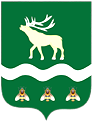 Российская Федерация Приморский крайДУМА 
ЯКОВЛЕВСКОГО МУНИЦИПАЛЬНОГО РАЙОНАРЕШЕНИЕ28 февраля 2023 года                         с. Яковлевка                               №  642О назначении публичных слушаний по проекту решения Думы района «О внесении изменений в Устав Яковлевского муниципального района»В целях обсуждения проекта решения Думы Яковлевского муниципального района с участием жителей Яковлевского района, обеспечения информированности, открытости и привлечения населения к участию в осуществлении местного самоуправления, в соответствии со статьей 28 Федерального закона от 06.10.2003 № 131-ФЗ «Об общих принципах организации местного самоуправления в Российской Федерации», Положением о порядке организации и проведения публичных слушаний в Яковлевском муниципальном районе, утвержденным решением Думы Яковлевского муниципального района от 27.07.2010  434-НПА, на основании статей 14, 30, 84 Устава Яковлевского муниципального района Дума районаРЕШИЛА:1. Назначить по инициативе Думы Яковлевского муниципального района публичные слушания по проекту решения Думы района «О внесении изменений в Устав Яковлевского муниципального района» (прилагается) на  18 апреля 2023 года.2. Определить место проведения публичных слушаний - актовый зал Администрации Яковлевского муниципального района (Яковлевский район, с.Яковлевка, пер. Почтовый, дом 7, 2 этаж), время проведения - 10 часов.3. Установить, что замечания и предложения от граждан по прилагаемому проекту решения принимаются аппаратом Думы района в письменной форме по адресу: Яковлевский район, с.Яковлевка, пер. Почтовый, дом 7 или в форме электронного документа, направленного на адрес электронной почты yakduma@mail.ru, со дня опубликования настоящего решения до 13 апреля 2023 года.  4. Определить, что в публичных слушаниях имеют право участвовать жители Яковлевского муниципального района, обладающие избирательным правом.5. Создать организационный комитет по проведению публичных слушаний в количестве 6 человек, в состав которого включить от Думы района – и.о. председателя Думы района Бируна А.В., председателя постоянной депутатской комиссии по законности, регламенту и депутатской этике Барсукова Д.И., начальника отдела по обеспечению деятельности Думы района и взаимодействию с представительными органами Игнатьеву Е.А.6. Предложить главе района - главе Администрации Яковлевского муниципального района Коренчуку А.А. в течение 3 рабочих дней включить в состав организационного комитета представителей Администрации района в количестве 3 человек.7. Опубликовать настоящее решение в газете «Сельский труженик».8. Разместить настоящее решение на официальном сайте Думы Яковлевского муниципального района в информационно-телекоммуникационной сети "Интернет" (http://yakovlevsky.ru/duma).9. Настоящее решение вступает в силу со дня его принятия.И.о. председателя Думы Яковлевскогомуниципального района			      		         А.В.БирунПриложение к решению Думы Яковлевского муниципального района от 28 февраля 2023 года № 642     Российская Федерация Приморский крайДУМА 
ЯКОВЛЕВСКОГО МУНИЦИПАЛЬНОГО РАЙОНАРЕШЕНИЕ ___________ 2023 года               с. Яковлевка                                 №  О внесении изменений в Устав Яковлевского муниципального районаВ целях приведения Устава Яковлевского муниципального района в соответствие с Федеральным законом от 06.02.2023 № 12-ФЗ «О внесении изменений в Федеральный закон «Об общих принципах организации публичной власти в субъектах Российской Федерации» и отдельные законодательные акты Российской Федерации», а также внесения иных изменений Дума района на основании статей 23, 30, 84 Устава Яковлевского муниципального районаРЕШИЛА:1. Внести в Устав Яковлевского муниципального района, принятый в новой редакции решением Думы Яковлевского муниципального района от 12 мая 2005 года № 109 («Сельский труженик», 2005 год, № 64; 2006 год, № 3; 2007 год, №№ 40-41, № 88; 2008 год, № 26, № 64, 104; 2009 год, № 20, № 87; 2010 год, № 33, № 87; 2011 год, №№ 24-25, № 60, № 89, № 102; 2012 год, № 40, № 82; 2013 год, № 25-26, № 73; 2014 год № 5, 23, 65; 2015 год № 21, 40; 2016 год № 14, 47; 2017 год № 22, № 36; 2018 год № 3, 20, 34; 2019 год № 4, 24; 2020 год № 6, № 44; 2021 год № 19, № 32, № 46; 2022 год № 10, № 45), следующие изменения:1) часть 2 статьи 32 дополнить новым абзацем пятнадцатым следующего содержания:«Полномочия депутата Думы района прекращаются досрочно решением Думы района в случае отсутствия депутата без уважительных причин на всех заседаниях Думы района в течение шести месяцев подряд.»;2) абзацы пятнадцатый – семнадцатый считать соответственно абзацами шестнадцатым – восемнадцатым;3) часть 3 статьи 47.1 признать утратившей силу.2. Направить настоящее решение в Управление Министерства юстиции Российской Федерации по Приморскому краю для государственной регистрации.3. Опубликовать настоящее решение в газете «Сельский труженик» после государственной регистрации.4. Настоящее решение вступает в силу после его официального опубликования.И.о. председателя Думы Яковлевскогомуниципального района			            		     А.В.БирунГлава Яковлевскогомуниципального района	                                                       А.А. Коренчук